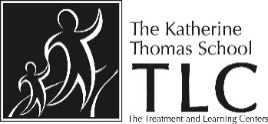 FOR OFFICE USE ONLY:  Completed Application Form w Phone Nos.      Current IEP/Reports     Invited for Visit - Date: _______________        Attendance Dates Confirmed     Emergency Info Form       Immunization Cert/ Record         School Health Profile Form             Final Registration Form                Payment or CC Received            Cross off if not applicable:    DHMH Blood Lead      Medical Authorization Form     Student receives on-site meds    Medication Form                        Informed Consent/Authorization Form              EpiPen Form/Care                        Photo Release Form                 Internet Access Form           Allergies Listed & Noted       Transportation Form        Other: _____________________________________________________________STUDENT'S NAME (print clearly):  ____________________________________________  Date of Birth: ________________                                                        *No session on 7/4/2023 in observation of the holidayPLEASE NOTE THE FOLLOWING POLICIES/PROCEDURES:1.  Student's Application and reports/IEP will be reviewed. You will be notified of the need for additional information or a play visit.2.  No refunds are given for any reason after payment is made, including absence due to illness or vacation.3.  Applications will be considered on a first-come, first-service basis.  TLC reserves the right to cancel any program due to insufficient enrollment.4.  Additional charges apply for students who require a 1:1 aide, which may be determined before the start of summer programs, or once programs are in progress.5.  All MANDATORY forms must be submitted in order for student to be officially enrolled into the Learning Enrichment Program.      sharepoint/wp/awd/camp docs/2023/brochure and registration/kts/KTS Summer Program 2023 - Application Form and Steps.doc     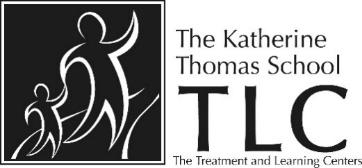 sharepoint/wp/awd/camp docs/2023/brochure and registration/kts/KTS Summer Program 2023 - Application Form and Steps.doc   STUDENT INFORMATION:STUDENT INFORMATION:STUDENT INFORMATION:STUDENT INFORMATION:STUDENT INFORMATION:1. Student's Name:1. Student's Name:1. Student's Name:1. Student's Name:2.    Male     Female3. Date of Birth:                                                3. Date of Birth:                                                4. Age:  5. Grade/School:5. Grade/School:6. Home Address:6. Home Address:Street Address                                                                    Apartment NumberApartment NumberStreet Address                                                                    Apartment NumberApartment NumberStreet Address                                                                    Apartment NumberApartment NumberStreet Address                                                                    Apartment NumberApartment Number6. Home Address:6. Home Address:                               City                                                    State                                 Zip Code                               City                                                    State                                 Zip Code                               City                                                    State                                 Zip Code                               City                                                    State                                 Zip Code7.  Area of Special Need(s) and areas medical information (i.e., epilepsy, g-tube, shunt):7.  Area of Special Need(s) and areas medical information (i.e., epilepsy, g-tube, shunt):7.  Area of Special Need(s) and areas medical information (i.e., epilepsy, g-tube, shunt):7.  Area of Special Need(s) and areas medical information (i.e., epilepsy, g-tube, shunt):7.  Area of Special Need(s) and areas medical information (i.e., epilepsy, g-tube, shunt):PARENT/GUARDIAN INFORMATION #1:PARENT/GUARDIAN INFORMATION #1:PARENT/GUARDIAN INFORMATION #1:PARENT/GUARDIAN INFORMATION #1:PARENT/GUARDIAN INFORMATION #1:8.    Parent               or          Guardian         8.    Parent               or          Guardian               Name                                                                                                    Relationship      Name                                                                                                    Relationship      Name                                                                                                    Relationship      Name                                                                                                    Relationship9.   Phone       Numbers:Home:                                    Work:                               Cell:Home:                                    Work:                               Cell:Home:                                    Work:                               Cell:Home:                                    Work:                               Cell:10.  Email:10.  Email:10.  Email:10.  Email:10.  Email:PARENT/GUARDIAN INFORMATION #2:PARENT/GUARDIAN INFORMATION #2:PARENT/GUARDIAN INFORMATION #2:PARENT/GUARDIAN INFORMATION #2:PARENT/GUARDIAN INFORMATION #2:11.  Parent                  or          Guardian         11.  Parent                  or          Guardian               Name                                                                                                    Relationship      Name                                                                                                    Relationship      Name                                                                                                    Relationship      Name                                                                                                    Relationship12.  Phone        Numbers:Home:                                    Work:                               Cell:Home:                                    Work:                               Cell:Home:                                    Work:                               Cell:Home:                                    Work:                               Cell:13.  Email:13.  Email:13.  Email:13.  Email:13.  Email:A. HALF DAY PROGRAMDATESHOURSCOSTTOTAL COSTS      Week 1 (4-days)*         07/03-07/07*9:00 - 12:00$384.00**$      Week 207/10-07/149:00 - 12:00$480.00  $      Week 307/17-07/219:00 - 12:00$480.00  $      Week 407/24-07/289:00 - 12:00$480.00  $      Week 507/31-08/049:00 - 12:00$480.00  $      Week 608/07-08/119:00 - 12:00$480.00  $SUBTOTAL COST:SUBTOTAL COST:SUBTOTAL COST:SUBTOTAL COST:        A.   $                                                     *No session on 7/4/2023 in observation of the holiday                                                     *No session on 7/4/2023 in observation of the holiday                                                     *No session on 7/4/2023 in observation of the holiday                                                     *No session on 7/4/2023 in observation of the holidayB. FULL DAY PROGRAMDATESHOURSCOSTTOTAL COSTS      Week 1  (4-days)*          07/03-07/07*9:00 - 3:00$592.00**$      Week 207/10-07/149:00 - 3:00$740.00  $      Week 307/17-07/219:00 - 3:00$740.00  $      Week 407/24-07/289:00 - 3:00$740.00  $      Week 507/31-08/049:00 - 3:00$740.00  $      Week 608/07-08/119:00 - 3:00$740.00  $SUBTOTAL COST:SUBTOTAL COST:SUBTOTAL COST:SUBTOTAL COST:         B.   $ TOTAL COST of A and B above: TOTAL COST of A and B above: TOTAL COST of A and B above: TOTAL COST of A and B above:         C.   $      Payment Option 1:    (                  Early Bird Discount:  Less $100 if C above paid in full by 5/15/2023      Payment Option 1:    (                  Early Bird Discount:  Less $100 if C above paid in full by 5/15/2023      Payment Option 1:    (                  Early Bird Discount:  Less $100 if C above paid in full by 5/15/2023      Payment Option 1:    (                  Early Bird Discount:  Less $100 if C above paid in full by 5/15/2023 Less $100 Early Bird Discount             (Check box if applicable)      Payment Option 2:                                          Pay minimum 50% deposit of C now and                                                               Pay Remaining Balance due no later than 6/15/2023         Payment Option 2:                                          Pay minimum 50% deposit of C now and                                                               Pay Remaining Balance due no later than 6/15/2023         Payment Option 2:                                          Pay minimum 50% deposit of C now and                                                               Pay Remaining Balance due no later than 6/15/2023         Payment Option 2:                                          Pay minimum 50% deposit of C now and                                                               Pay Remaining Balance due no later than 6/15/2023   $                                        Deposit$                                        BalanceSTEP 1PRELIMINARY APPLICATION 1.  Complete KTS Summer Application two-page form.2.  If not currently a student at KTS, also attach the most      recent IEP and Reports to the Application form.3.  Send Application Packet to:                 Devin Sims                 The Katherine Thomas School                 9975 Medical Center Drive                 Rockville, MD 20850          Email:  dsims@ttlc.orgPlease note:  A submission of a Summer Application form does not guarantee placement into the program.See Step 2STEP 2APPLICATION PACKET REVIEW andSCHOOL VISIT INVITE1.  After review of paperwork submitted in Step 1, a KTS       staff member will contact you to let your family know      your application packet status.   2.  If the preliminary application packet (with IEP/Reports, if        applicable) is approved, student may be invited to       the school for a 1-2 hour(s) visit. Please note:An invitation for a school visit does not guarantee placement into the program.See Step 3STEP 3FINAL REGISTRATION CONFIRMATION and PAYMENT1.  Once the student is formerly approved for acceptance, we will offer a spot(s) into the KTS Summer Learning Enrichment Program.  A review of the dates provided to us in the preliminary Application form will be finalized for availability and payment will be collected for the selected session(s) student is enrolled in.2.  Complete and submit the following mandatory forms given in the Enrollment Packet:             Emergency Information Form             School Health Information Profile Form             Immunization Record/Health Immunization Certificate       If applicable, please also submit the following:             Medication Administration Authorization             Maryland DHMH Blood Lead Testing Certificate             School Health Allergy History Record             EpiPen Order Form/Care Plan             Seizure History Record and Seizure Action Plan             Maryland Diabetes Medical Management Plan             Informed Consent and Authorization of Services Form             Photographic Release Form             Internet Access Agreement Form3.  Complete Credit Card Payment form, if applicable4.  Please send final completed Registration form, forms listed in #2 above, and payment to:                 Devin Sims                 The Katherine Thomas School                 9975 Medical Center Drive                 Rockville, MD 20850          Email:  dsims@ttlc.orgPlease note:Summer sessions have limited capacity and are on a first-come, first-serve basis.If you do not submit the required information in Step 1 or do not pursue the school visit is Step 2, your Application will be considered to be "pending" and a spot will not be guaranteed.Make check payable to:The Katherine Thomas SchoolPLEASE TURN IN COMPLETED FORMS NO LATER THANFRIDAY, JUNE 2, 2023Thank you.